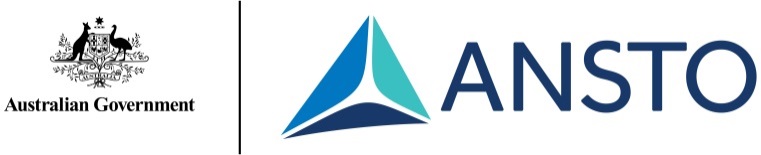 Excursion contentSyllabus linksPre-work in excursion workbook:Process information to identify properties of alpha, beta and gamma radiationPredict the decay mode for radioisotopesDetermine the isotopes formed in nuclear decays and transmutationsDetermine the activity or amount of a radioactive sample remaining using its half-life Module 8: From the Universe to the AtomProperties of the Nucleusanalyse the spontaneous decay of unstable nuclei, and the properties of the alpha, beta and gamma radiation emitted.examine the model of half-life in radioactive decay and make quantitative predictions about the activity or amount of a radioactive sample using the following relationships: 	Nt = N0e-λt	λ = (ln2)/(t1/2)  where Nt = number of particles at time t, N0 = number of particles present at t = 0, λ = decay constant, t1/2 = time for half the radioactive amount to decay.analyse relationships that represent conservation of mass-energy in spontaneous and artificial nuclear transmutations, including alpha decay, beta decay, nuclear fission and nuclear fusion.account for the release of energy in the process of nuclear fusion.Tour (120 min)Students visit the OPAL research reactor, ANSTO Nuclear Medicine production facility, Australian Centre for Neutron Scattering, and the Centre for Accelerator Science. We discuss how:controlled fission reaction inside OPAL is used to produce nuclear medicines, irradiate silicon and produce neutrons for researchneutrons are used in diffraction experiments to investigate crystal structures of materialslinear particle accelerators are used to conduct environmental researchnuclear medicines are designed, produced and used to diagnose and treat diseasenuclear waste is managedModule 8: From the Universe to the AtomProperties of the nucleusanalyse the spontaneous decay of unstable nuclei, and the properties of the alpha, beta and gamma radiation emittedmodel and explain the process of nuclear fission, including the concepts of controlled and uncontrolled chain reactions, and account for the release of energy in the processDeep Inside the Atominvestigate the operation and role of particle accelerators in obtaining evidence that tests and/or validates aspects of theories, including the Standard Model of matterExcursion contentSyllabus linksIn the Discovery Centre (70 min):Participate in a demonstration of the properties of alpha, beta and gamma radiation Observe the change in radiation count with distance from a source Observe the change in radiation count with the interposition of shielding investigate how half-life of a radioisotope is determined experimentallyexplore an analogy of binding energyevaluate a model of the process of nuclear fissionexplore ANSTO’s science work, future directions of nuclear technology and nuclear waste management.Module 8: From the Universe to the AtomProperties of the nucleusanalyse the spontaneous decay of unstable nuclei, and the properties of the alpha, beta and gamma radiation emittedexamine the model of half-life in radioactive decay and make quantitative predictions about the activity or amount of a radioactive sample using the following relationships: 	Nt = N0e-λt	λ = (ln2)/(t1/2)  where Nt = number of particles at time t, N0 = number of particles present at t = 0, λ = decay constant, t1/2 = time for half the radioactive amount to decay.model and explain the process of nuclear fission, including the concepts of controlled and uncontrolled chain reactions, and account for the release of energy in the process Working scientificallyQuestioning and predictingProcessing data and informationAnalysing data and informationConducting investigationsPost-work in excursion workbook:Use authentic radioactive decay data to determine the half-life of Technetium-99m and discuss the accuracy of the values determinedPerform calculations to predict the energy released in nuclear decays and transmutations Module 8: From the Universe to the AtomProperties of the nucleusexamine the model of half-life in radioactive decay and make quantitative predictions about the activity or amount of a radioactive sample using the following relationships: 	Nt = N0e-λt	λ = (ln2)/(t1/2)  where Nt = number of particles at time t, N0 = number of particles present at t = 0, λ = decay constant, t1/2 = time for half the radioactive amount to decay.predict quantitatively the energy released in nuclear decays or transmutations, including nuclear fission and nuclear fusion, by applying:– the law of conservation of energy– mass defect– binding energy– Einstein’s mass–energy equivalence relationship    𝐸  = 𝑚𝑐2